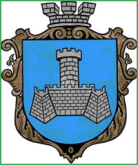 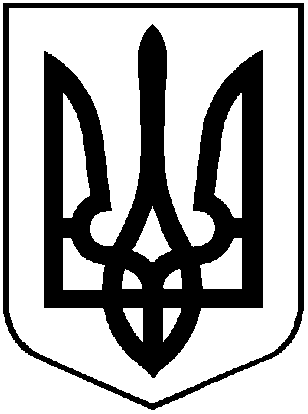 УКРАЇНАХМІЛЬНИЦЬКА МІСЬКА РАДАВІННИЦЬКОЇ ОБЛАСТІВиконавчий комітетР І Ш Е Н Н Я   від  13 квітня 2023 року                                                                           № 178Про розгляд клопотань юридичних та фізичних осіб з питань видалення деревонасаджень у населених пунктах  Хмільницької міськоїтериторіальної громадиРозглянувши клопотання юридичних та фізичних осіб з питань видалення деревонасаджень у населених пунктах Хмільницької міської територіальної громади, враховуючи матеріали комісії з питань визначення стану зелених насаджень в населених пунктах Хмільницької міської територіальної громади, а саме – акти обстеження зелених насаджень, що підлягають видаленню від 03.04.2023р., відповідно до Правил благоустрою території населених пунктів Хмільницької міської територіальної громади, затверджених рішенням 68 сесії міської ради 7 скликання від 16.12.2019 року №2401 (зі змінами), постанови Кабінету Міністрів України від 01 серпня 2006 року №1045 «Про затвердження Порядку видалення дерев, кущів, газонів і квітників у населених пунктах», наказу Міністерства будівництва, архітектури та житлово-комунального господарства України від 10 квітня 2006 року № 105 «Про затвердження Правил утримання зелених насаджень у населених пунктах України», наказу Міністерства регіонального розвитку, будівництва та житлово-комунального господарства України від 26.04.2019 р. №104 Про затвердження ДБН Б.2.2-12:2019 «Планування та забудова територій», рішення  виконавчого комітету Хмільницької міської ради № 29 від 19.01.2023 року  «Про затвердження в новому складі постійно діючої комісії з питань визначення стану зелених насаджень в населених пунктах Хмільницької міської  територіальної громади», керуючись ст.ст. 30, 59 Закону України «Про місцеве самоврядування в Україні», виконком Хмільницької міської  радиВ И Р І Ш И В :Надавачу послуги з озеленення територій та утримання зелених насаджень, який надає такі послуги відповідно до умов укладеного договору:1.1. Дозволити видалення одного дерева породи горіх, що знаходиться на загальноміській території біля домоволодіння по вул. Д. Копиці, 19 у м. Хмільнику, яке має незадовільний стан (аварійно-небезпечне).Надавачу послуги з озеленення територій та утримання зелених насаджень деревину від зрізаного  дерева, зазначеного  в підпункті  1.1 пункту 1  цього рішення, передати КП «Хмільниккомунсервіс» для оприбуткування через бухгалтерію, а гілки та непридатну деревину утилізувати, склавши відповідний акт.2.    Управлінню освіти, молоді та спорту Хмільницької міської ради:  2.1.  Дозволити видалення шести дерев породи черешня, що знаходяться на території Шевченківського ліцею Хмільницької міської ради по вул. Шкільна, 36 в с. Шевченка, Хмільницького району, мають незадовільний стан (аварійні, сухостійні) та підлягають зрізуванню;- дозволити видалення трьох дерев породи береза, що знаходяться на території Шевченківського ліцею Хмільницької міської ради по вул. Шкільна, 36 в  с. Шевченка, Хмільницького району, мають незадовільний стан (аварійні, сухостійні) та підлягають зрізуванню;- дозволити видалення двох дерев породи клен, що знаходяться на території  Шевченківського ліцею Хмільницької міської ради по вул. Шкільна, 36 в с. Шевченка, Хмільницького району, мають незадовільний стан (аварійні, сухостійні) та підлягають зрізуванню;- дозволити видалення одного дерева породи клен, що знаходиться на території  Шевченківського ліцею Хмільницької міської ради по вул. Шкільна, 36 в с. Шевченка, Хмільницького району, має незадовільний стан (аварійно-небезпечне) та підлягає зрізуванню.- дозволити видалення двох дерев породи ясен, що знаходяться на території  Кожухівського ліцею Хмільницької міської ради по вул. Шляхова, 26 в с. Кожухів, Хмільницького району, мають незадовільний стан (аварійно-небезпечні) та підлягають зрізуванню;- дозволити видалення трьох дерев породи липа, що знаходяться на території Кожухівського ліцею Хмільницької міської ради по вул. Шляхова, 26 в с. Кожухів, Хмільницького району, мають незадовільний стан (аварійно-небезпечні) та підлягають зрізуванню;- дозволити видалення трьох дерев породи береза, що знаходяться на території  Кожухівського ліцею Хмільницької міської ради по вул. Шляхова, 26 в с. Кожухів, Хмільницького району, мають незадовільний стан (аварійні, суховершинні) та підлягають зрізуванню;- дозволити видалення двох дерев породи яблуня, що знаходяться на території Кожухівського закладу дошкільної освіти «Сонечко» Хмільницької міської ради по вул. Л.Українки, 3 в с. Кожухів, Хмільницького району, мають незадовільний стан (аварійні, сухостійні) та підлягають зрізуванню;- дозволити видалення п’ятнадцяти дерев породи береза, що знаходяться на території Кожухівського закладу дошкільної освіти «Сонечко» Хмільницької міської ради по вул. Л.Українки, 3 в с. Кожухів, Хмільницького району, мають незадовільний стан (аварійні, суховершинні) та підлягають зрізуванню;- дозволити видалення чотирьох дерев породи акація, що знаходяться на території Кожухівського закладу дошкільної освіти «Сонечко» Хмільницької міської ради по вул. Л.Українки, 3 в с. Кожухів, Хмільницького району, мають незадовільний стан (аварійні, сухостійні) та підлягають зрізуванню;- дозволити видалення двох дерев породи ясен, що знаходяться на території Журавненського закладу дошкільної освіти Хмільницької міської ради по вул. Центральна, 19 в с. Журавне, Хмільницького району, мають незадовільний стан (аварійно-небезпечні, 2 м. від зовнішньої стіни) та підлягають зрізуванню;- дозволити видалення одного дерева породи береза, що знаходиться на території Журавненського закладу дошкільної освіти Хмільницької міської ради по вул. Центральна, 19 в с. Журавне, Хмільницького району, має незадовільний стан (аварійне, суховершинне) та підлягає зрізуванню;- дозволити видалення одного дерева породи клен, що знаходиться на території Журавненського закладу дошкільної освіти Хмільницької міської ради по вул. Центральна, 19 в  с. Журавне, Хмільницького району, має незадовільний стан (аварійно-небезпечне) та підлягає зрізуванню;- дозволити видалення трьох дерев породи липа, що знаходяться на території Журавненського закладу дошкільної освіти Хмільницької міської ради по вул. Центральна, 19 в с. Журавне, Хмільницького району, мають незадовільний стан (аварійні, дуплисті) та підлягають зрізуванню;- дозволити видалення шести дерев породи ясен, що знаходяться на території  Журавненського закладу дошкільної освіти Хмільницької міської ради по вул. Центральна, 19 в с. Журавне, Хмільницького району, мають незадовільний стан (аварійно-небезпечні) та підлягають зрізуванню.2.2. Управлінню освіти, молоді та спорту Хмільницької міської ради (Віталій ОЛІХ) деревину від зрізаних дерев, зазначених в підпункті 2.1 пункту 2 цього рішення, оприбуткувати через бухгалтерію, гілки та непридатну деревину утилізувати, склавши відповідний акт.2.3. Управлінню освіти, молоді та спорту Хмільницької міської ради (Віталій ОЛІХ) після видалення зазначеного в підпункті 2.1 пункту 2 цього рішення  дерев,   провести роботу щодо відновлення території новими саджанцями.3. Контроль за виконанням цього рішення покласти на заступника міського голови з питань діяльності виконавчих органів міської ради Сергія РЕДЧИКА.  Міський голова                                                                    Микола ЮРЧИШИН